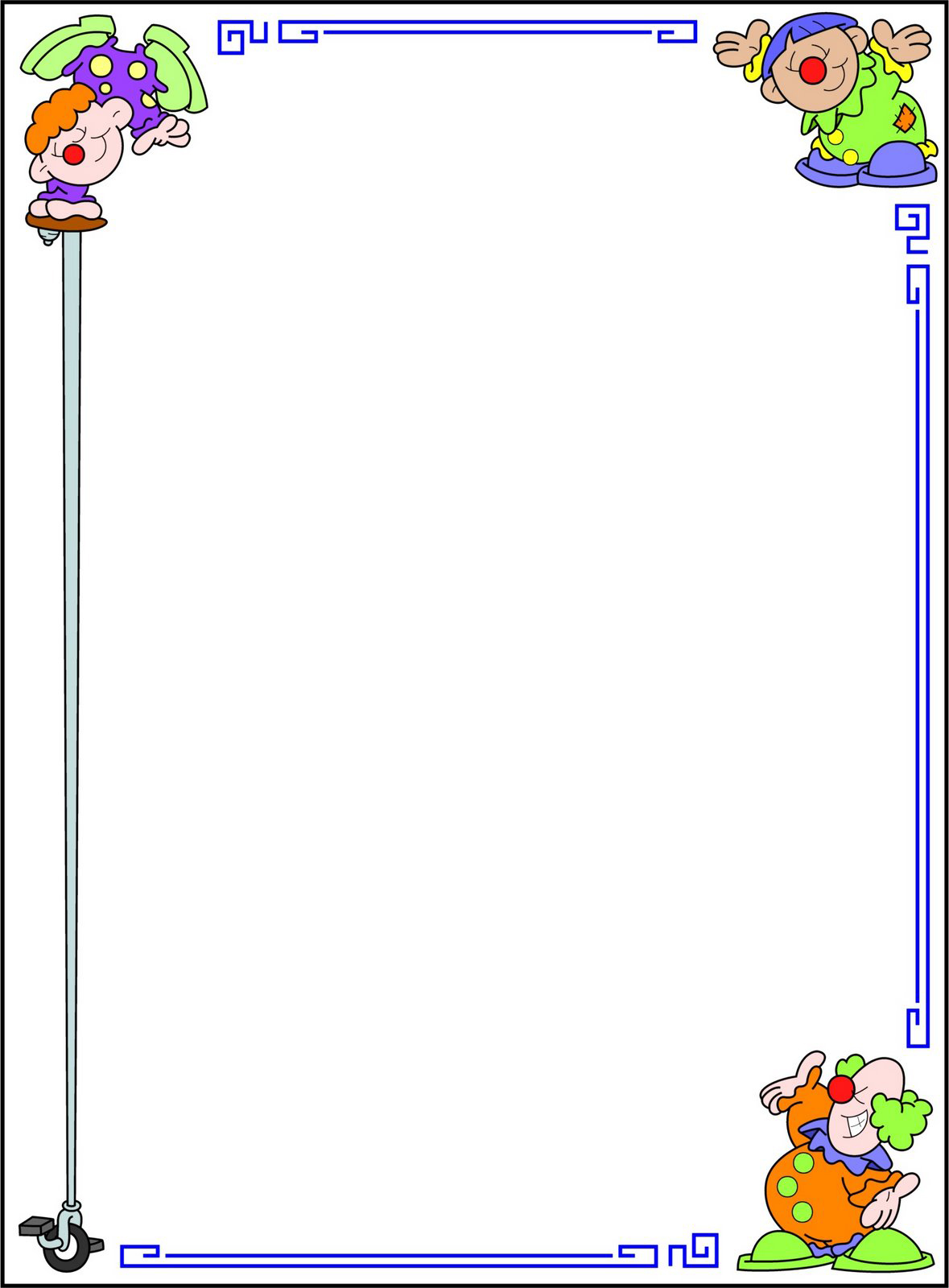 Цель: Познакомить детей с праздником, посвященного дню смеха.Задачи: -воспитывать позитивные самоощущения, связанные с состоянием раскрепощённости, уверенности в себе, коммуникативные качества;- доставить детям радость и удовольствие, создать веселое настроение;- развивать двигательные навыки и умения, умение играть в совместные игры, активизировать словарный запас.Участники:Ведущий Веснушка Радужка Дети всех группВоспитатели Ход праздникаДети под музыку заходят в зал и садятся на стулья.Ведущий: Не каждый день, но каждый годБывает все наоборот.И первого апреляМы никому не верим!Отмечаем праздник смеха,Вот потеха так потеха!Словно целый белый светСъел смешинку на обед!Поздравляем с праздником,Праздником-проказником!Никому не надоелиШутки первого апреля,А скорей наоборот —Посмеяться рад народ!Димы, Кати, Арины!Начинаем Юморину!Юмор – это значит смех,Шутка добрая для всех!Юмор – это ты и я,Все – веселые друзья!В зал вбегает Веснушка.Веснушка: Здрасьте, ребятишки! Девчонки и мальчишки! А меня зовут Веснушка! Вы мою подружку Радужку не видели?Под музыку вбегает РадужкаВеснушка: А вот и она! Явилась, не запылилась. Радужка, ну где же ты была?Радужка: Здравствуйте! А я смотрю – вы ли, не вы ли?Веснушка: Что вылила? Я ничего не вылила! Здесь везде сухо.Радужка: Да не вылила! Я говорю, вы ли, не вы ли?Веснушка: Ах, выли! Кто? Они выли? А зачем они выли?Радужка: Да нет же! Я говорю про вас: вы ли – не вы ли?Веснушка: Нет, я не выла! А вы, ребята, выли? Радужка! Боюсь, что ты одна понимаешь, что ты хочешь сказать.Радужка: Нет, не я одна, а мы…Веснушка: Кто это мы?Радужка: Вы, мы, ты, я (объясняет жестами)Веснушка: Кто вымытые? Это мы вымытые? А кто же, по-твоему, немытый? Про кого ты говоришь? Не про меня ли?Радужка: Что променяли?Веснушка: Ну, хватит, хватит! Так мы с тобой совсем запутаемся!Радужка: А ведь и правда, мы ведь пришли сюда скуку разогнать, повеселиться, поиграть. Не пора ли нам с игрою поспешить?Веснушка: Конечно, пора! Только вот я сомневаюсь, нравится ли ребятам игры? Ведь в них можно выигрывать, а можно проигрывать! Прошу тех, кто любит играть, хлопнуть в ладоши (дети хлопают), а теперь потопать ногами (топают).Радужка: Тогда всех вас приглашаю на веселые игры.  Я буду задавать вопросы, а вы на них будите отвечать «Вот так!» и показывать.Игра «Вот так!» Как дела?Вот так! (показывают большой пальчик) Как в детсад идете? Вот так! (изображают ходьбу на месте) Как домой из садика бежите? Вот так! (бегут на месте) Как без воспитателя шумите? Вот так! (топают ногами)А как в тихий час спите? Вот так! (складывают ладошки вместе, прикладывают к щечке, закрывают глаза) Как над шутками смеетесь? Вот так! (схватившись за живот, смеются) А как плачете, когда мама не дает шоколадку?Вот так! (трут кулачками глаза, изображают плач) Как шалите?Вот так! (надув щеки, хлопнуть по ним) Веснушка: Вот сейчас мы с вами и пошалим немножко.Игра «Классики» Игра «Прыжки на хопах»Игра «Чехорда под ногами»Игра «Лимбо»Для этой игры вам понадобятся гладкая веревка и немного музыки. Двое взрослых держат веревку на высоте чуть меньше средней высоты участников игры. Задача каждого игрока: пройти под рукояткой, не затрагивая ее какими-либо частями тела. В то же время пола могут касаться только ноги. После того, как первая очередь пройдет под веревкой, сделайте ее ниже. Таким образом, в этой игре победит тот, кто каждый раз успешно пройдет под веревкой, не упав. Веснушка: Веселимся от души,Нам все пляски хороши,Тра-та-та, тра-та-та,Но лучший танец – Лавата!Танец «Лавата»(Дети, стоя в кругу и не держась за руки, двигаются приставными шагами сначала в одну, а при повторе слов - в другую сторону, произнося: Дружно танцуем мы - тра-та-та, тра-та-та, Танец веселый - это "лавата". Ведущий говорит: "Мои руки хороши, а у соседа лучше". Дети берут друг друга за руки и повторяют слова с движениями вправо-влево. Затем поочередно водящий дает другие задания: Мои плечи хороши, а у соседа лучше; Мои уши хороши, а у соседа лучше; Мои щеки хороши, а у соседа лучше; Моя талия хороша, а у соседа лучше; Мои коленки хороши, а у соседа лучше.)Танец «Буги-Вуги»Веснушка: Молодцы, ребята! Здорово повеселились! Надо всех вас наградить.Радужка: Правильно а чем?Веснушка: Радужка мы с тобой шли?Радужка: Шли!Веснушка: Конфеты нашли?Радужка: Нашли!Веснушка: Где они?Радужка: Не знаю. Давай поищем! Ты иди направо, а я налево. Идут противоходом, встречаются, наталкиваясь друг на друга.Веснушка: Ну что, нашла?Радужка: А ты?Веснушка: Тоже нет. Пошли снова с ребятами.Идут ищут конфеты везде заглядывают .Радужка: Вот оно угощение всем на славу! Детям на забаву.Раздают конфеты детям.Веснушка: Пусть дорога радости не кончается. Потому что радость с нами не прощается! До новых встреч!Веснушка с Радужкой уходят.Ведущий: Ну вот, ребята, и нам пора прощаться.Закончился праздник, окончена встреча,Настал расставания час.Всем Вам спасибо за веселье,За хорошее настроение!А теперь похлопайте (дети хлопают),Ножками потопаете (дети топают)!Руками помашите (дети машут),До свиданья нам скажите!